											Anexa nr. 2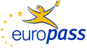 Curriculum vitae Europass Informaţii personaleNume / PrenumeAdresă(e)Telefon(oane)Mobil:Mobil:Mobil:Mobil:Fax(uri)E-mail(uri)Naţionalitate(-tăţi)Data naşteriiSexLocul de muncă vizat / Domeniul ocupaţionalExperienţa profesionalăPerioadaFuncţia sau postul ocupatActivităţi şi responsabilităţi principaleNumele şi adresa angajatoruluiEducație și InstruirePerioadaCalificarea / diploma obţinutăDisciplinele principale studiate / competenţe profesionale dobânditeNumele şi tipul instituţiei de învăţământ / furnizorului de formareNivelul în clasificarea naţională sau internaţionalăAptitudini şi competenţe personaleLimba(i) maternă(e)RomânăRomânăRomânăRomânăRomânăRomânăRomânăRomânăRomânăRomânăRomânăRomânăRomânăRomânăLimba(i) străină(e) cunoscută(e)AutoevaluareÎnţelegereÎnţelegereÎnţelegereÎnţelegereÎnţelegereVorbireVorbireVorbireVorbireVorbireScriereScriereNivel european (*)AscultareAscultareCitireCitireCitireParticipare la conversaţieParticipare la conversaţieDiscurs oralDiscurs oralDiscurs oralExprimare scrisăExprimare scrisăEnglezaFranceza(*) Nivelul Cadrului European Comun de Referinţă Pentru Limbi Străine(*) Nivelul Cadrului European Comun de Referinţă Pentru Limbi Străine(*) Nivelul Cadrului European Comun de Referinţă Pentru Limbi Străine(*) Nivelul Cadrului European Comun de Referinţă Pentru Limbi Străine(*) Nivelul Cadrului European Comun de Referinţă Pentru Limbi Străine(*) Nivelul Cadrului European Comun de Referinţă Pentru Limbi Străine(*) Nivelul Cadrului European Comun de Referinţă Pentru Limbi Străine(*) Nivelul Cadrului European Comun de Referinţă Pentru Limbi Străine(*) Nivelul Cadrului European Comun de Referinţă Pentru Limbi Străine(*) Nivelul Cadrului European Comun de Referinţă Pentru Limbi Străine(*) Nivelul Cadrului European Comun de Referinţă Pentru Limbi Străine(*) Nivelul Cadrului European Comun de Referinţă Pentru Limbi Străine(*) Nivelul Cadrului European Comun de Referinţă Pentru Limbi Străine(*) Nivelul Cadrului European Comun de Referinţă Pentru Limbi StrăineCompetenţe şi abilităţi socialeCompetenţe şi aptitudini organizatoriceCompetenţe şi aptitudini de utilizare a calculatoruluiOperare Microsoft Office, InternetOperare Microsoft Office, InternetOperare Microsoft Office, InternetOperare Microsoft Office, InternetOperare Microsoft Office, InternetOperare Microsoft Office, InternetOperare Microsoft Office, InternetOperare Microsoft Office, InternetOperare Microsoft Office, InternetOperare Microsoft Office, InternetOperare Microsoft Office, InternetOperare Microsoft Office, InternetOperare Microsoft Office, InternetOperare Microsoft Office, InternetAlte competenţe şi aptitudiniPermis(e) de conducereDaDaDaDaDaDaDaDaDaDaDaDaDaDaInformaţii suplimentareAnexe